от 13 июня 2023 г. № 274О внесении изменений в постановление администрацииОршанского муниципального района Республики Марий Элот 27 сентября 2016 г. № 268 «Об утверждении схемы размещения рекламных конструкций на территории Оршанского муниципального района Республики Марий Эл»В соответствии с Федеральным законом от 13 марта 2006 г. № 38-ФЗ «О рекламе» и Порядком предварительного согласования схем размещения рекламных конструкций и вносимых в них изменений, утвержденным постановлением Правительства Республики Марий Эл от 9 июля 2014 г.        № 358, администрация Оршанского муниципального района Республики Марий Эл п о с т а н о в л я е т:1. Внести в постановление администрации Оршанского муниципального района от 27 сентября 2016 г. № 268 «Об утверждении схемы размещения рекламных конструкций на территории Оршанского муниципального района Республики Марий Эл» (в редакции постановления администрации Оршанского муниципального района Республики Марий Эл от 12 июля 2021 г. № 281) (далее – Постановление) следующие изменения:1.1. Раздел «Городское поселение Оршанка Оршанского муниципального района Республики Марий Эл» схемы размещения рекламных конструкций на территории Оршанского муниципального района Республики Марий Эл, утвержденной Постановлением, дополнить пунктами 20 и 21 следующего содержания:«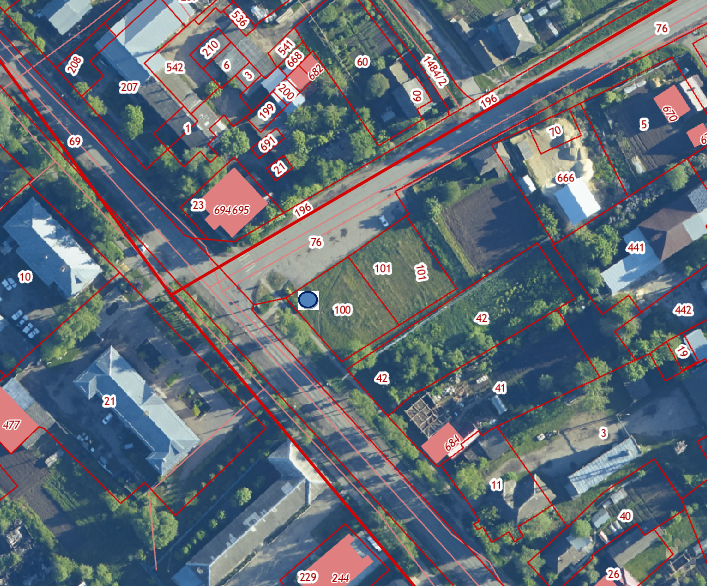 20 – Республика Марий Эл, Оршанский муниципальный район, 
пгт. Оршанка, ул. Советская, участок 122 (Щитовая установка [12:06:6001016:100])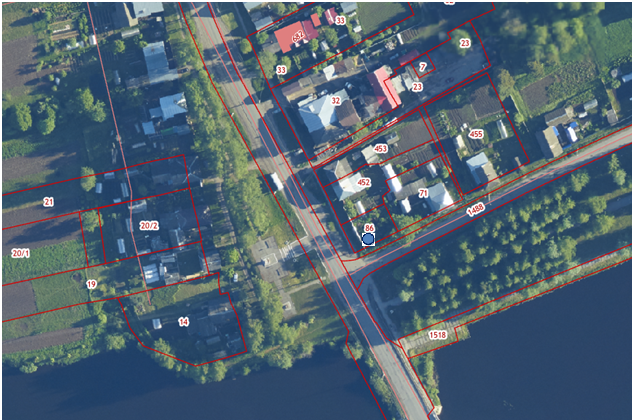 21 – Республика Марий Эл, Оршанский муниципальный район, пгт. Оршанка, 
ул. Советская, д. 74 (Щитовая установка [12:06:6001016:86])»2. Разместить настоящее постановление на странице администрации Оршанского муниципального района Республики Марий Эл в информационно-телекоммуникационной сети «Интернет» официального интернет портала Республики Марий Эл                                                      https://mari-el.gov.ru/municipality/orshanka/.3. Контроль за исполнением настоящего постановления возложить        на первого заместителя главы администрации Оршанского муниципального района Республики Марий Эл Михеева И.П.4. Настоящее постановление вступает в силу после его официального опубликования в районной газете «Вперёд». Глава администрации       Оршанскогомуниципального района                                                                     А.Плотников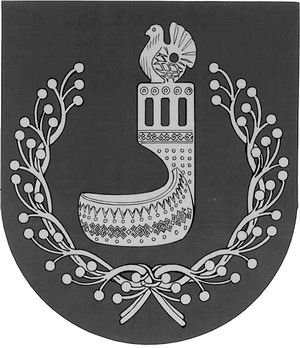 МАРИЙ ЭЛ РЕСПУБЛИКЫНОРШАНКЕ МУНИЦИПАЛЬНЫЙ РАЙОНЫН АДМИНИСТРАЦИЙЖЕПУНЧАЛАДМИНИСТРАЦИЯОРШАНСКОГО МУНИЦИПАЛЬНОГО РАЙОНАРЕСПУБЛИКИ МАРИЙ ЭЛПОСТАНОВЛЕНИЕ